SOCIAL MEDIA KITFÜR: ZDK – AutoBerufe 
ERSTELLUNGSDATUM: 04.05.22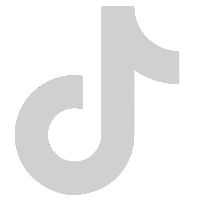 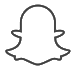  HINTERGRUND UND KONZEPTIONELLE HINWEISEZielgruppe primär: Ausbildungsinteressierte Schüler:innen, Lehrer:innen und weitere Multiplikator:innen.Inhaltliche Grundlage sind die Informationen von dem BETRIEBEFINDER auf www.wasmitautos.com/betriebefinder/Insgesamt sind die Posts als Reihe und als Mini-Social-Media-Kampagne angelegt.Die Posts der Serie 1 sind als Targeting Post (unpublished), die Posts der Serie 2 als Account Post angedacht.  ANHANGSOCIAL MEDIA CONTENT Fotos (Download-Link Serie 1 und 2) mit offener Textdatei (DOC) OVERVIEW CONTENTSerie 1
– Quadratisch & Hochformat –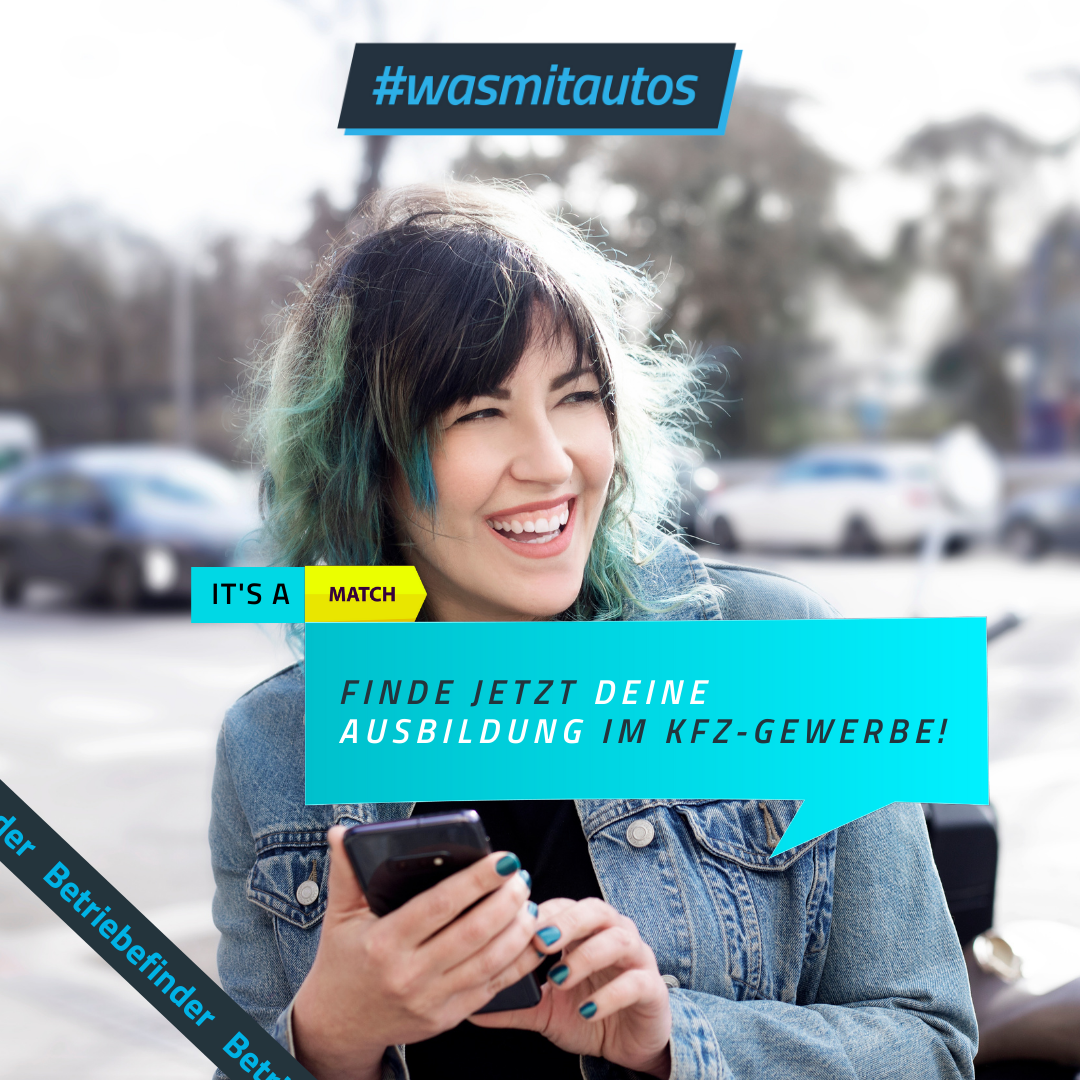 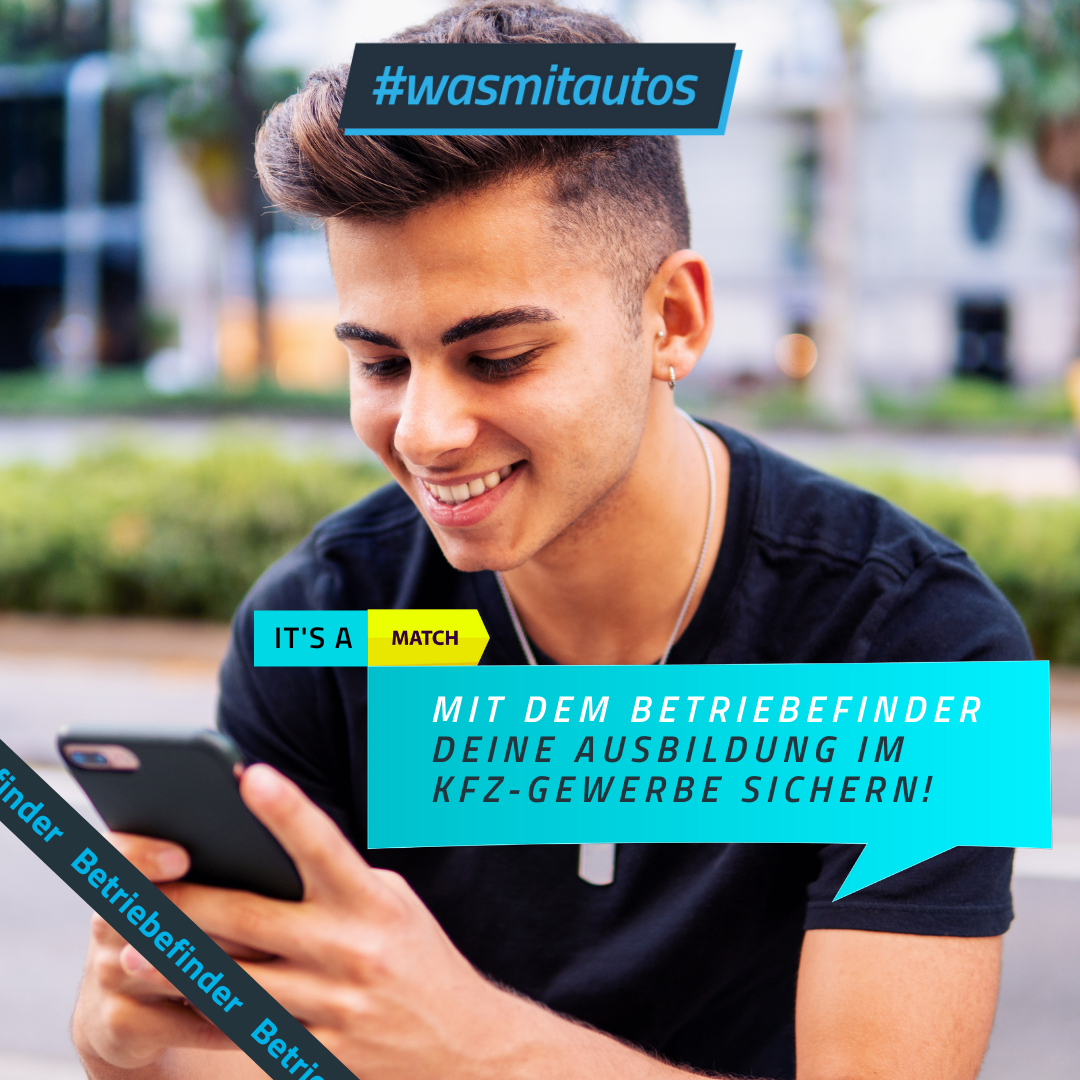 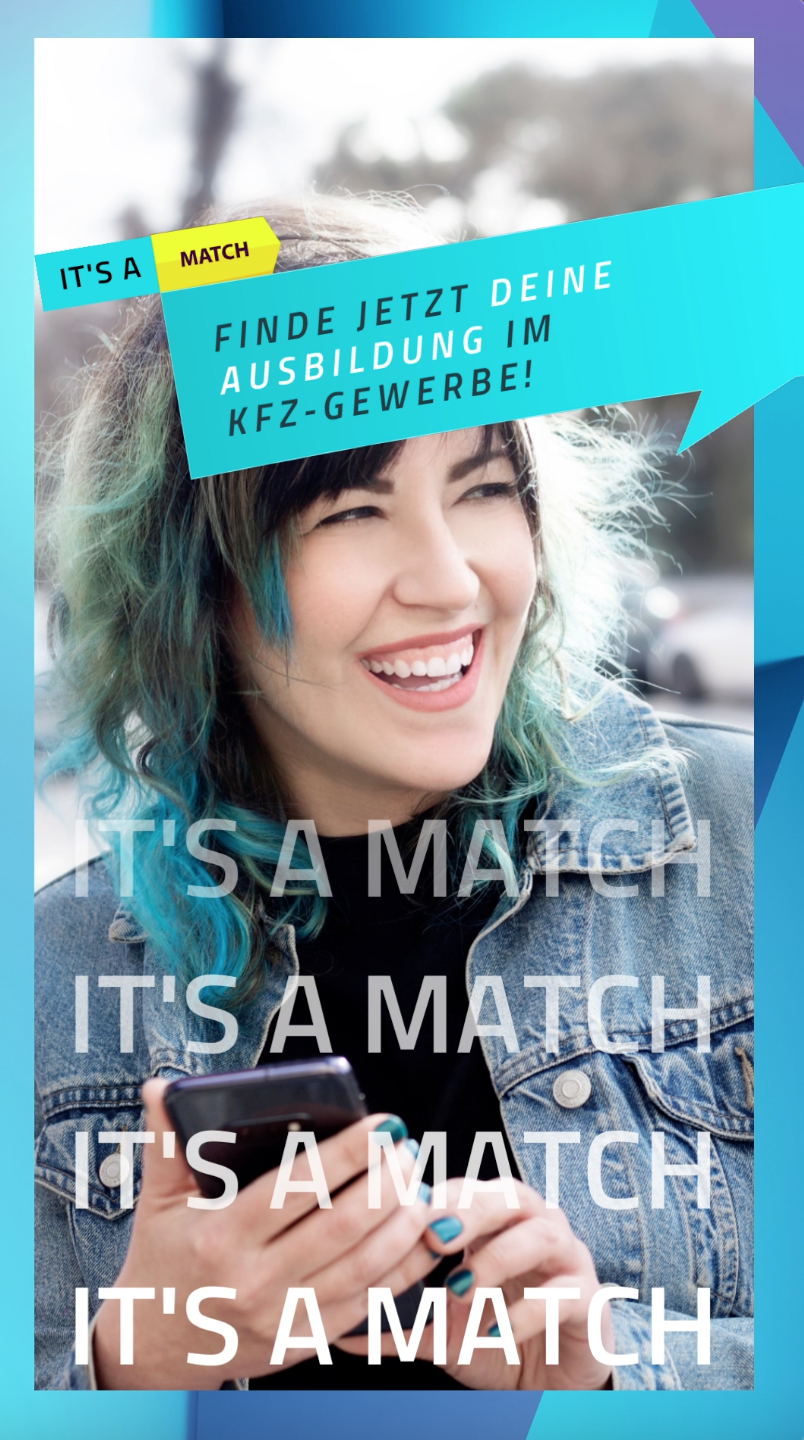 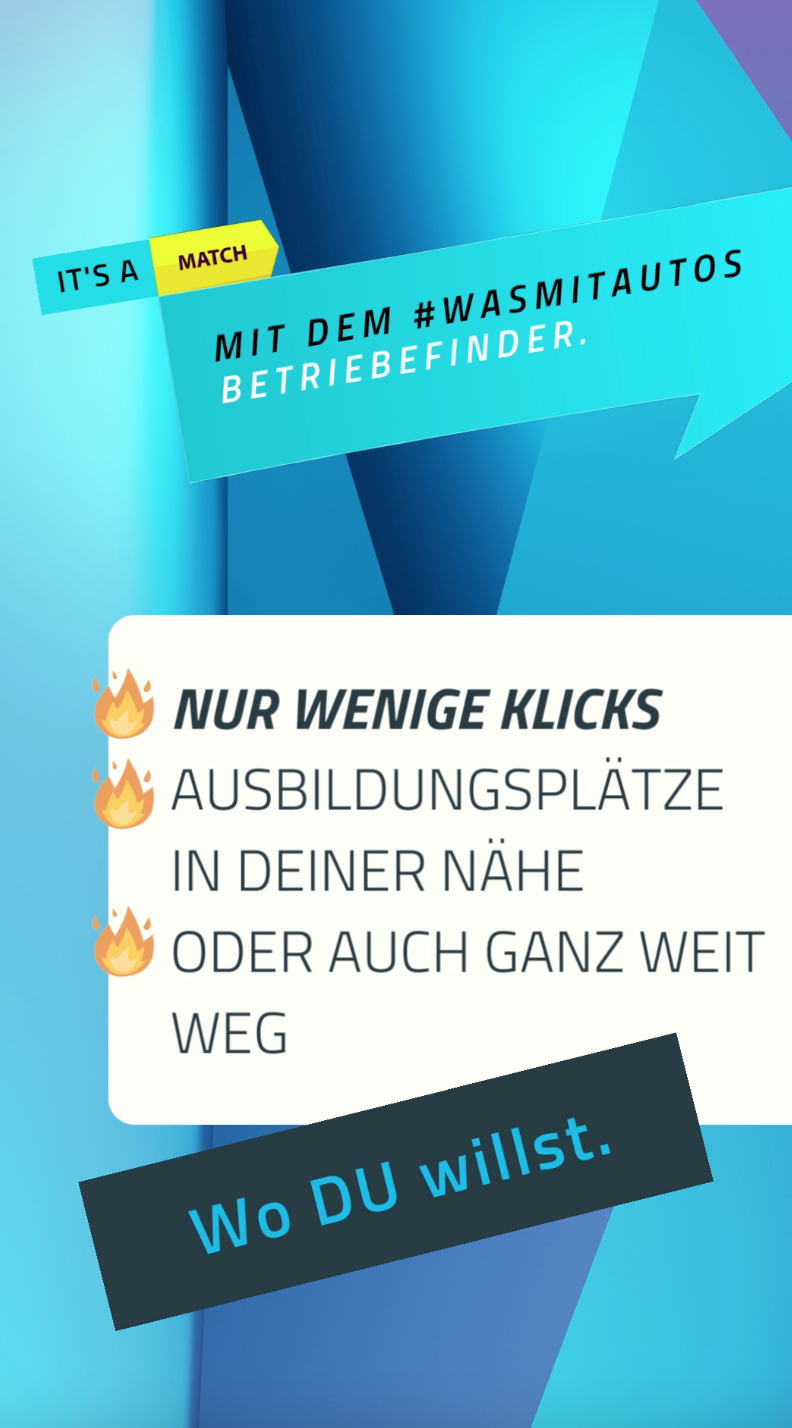 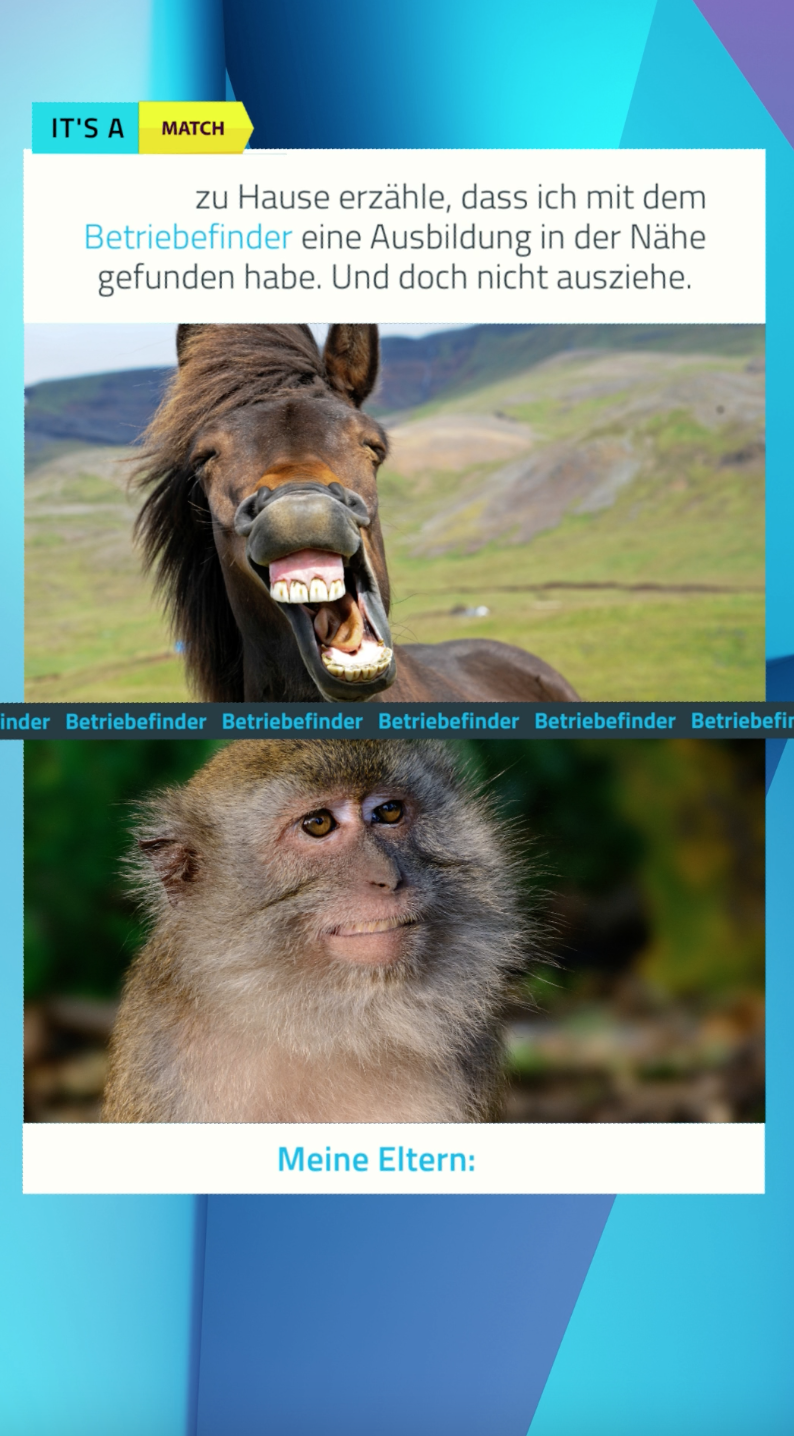 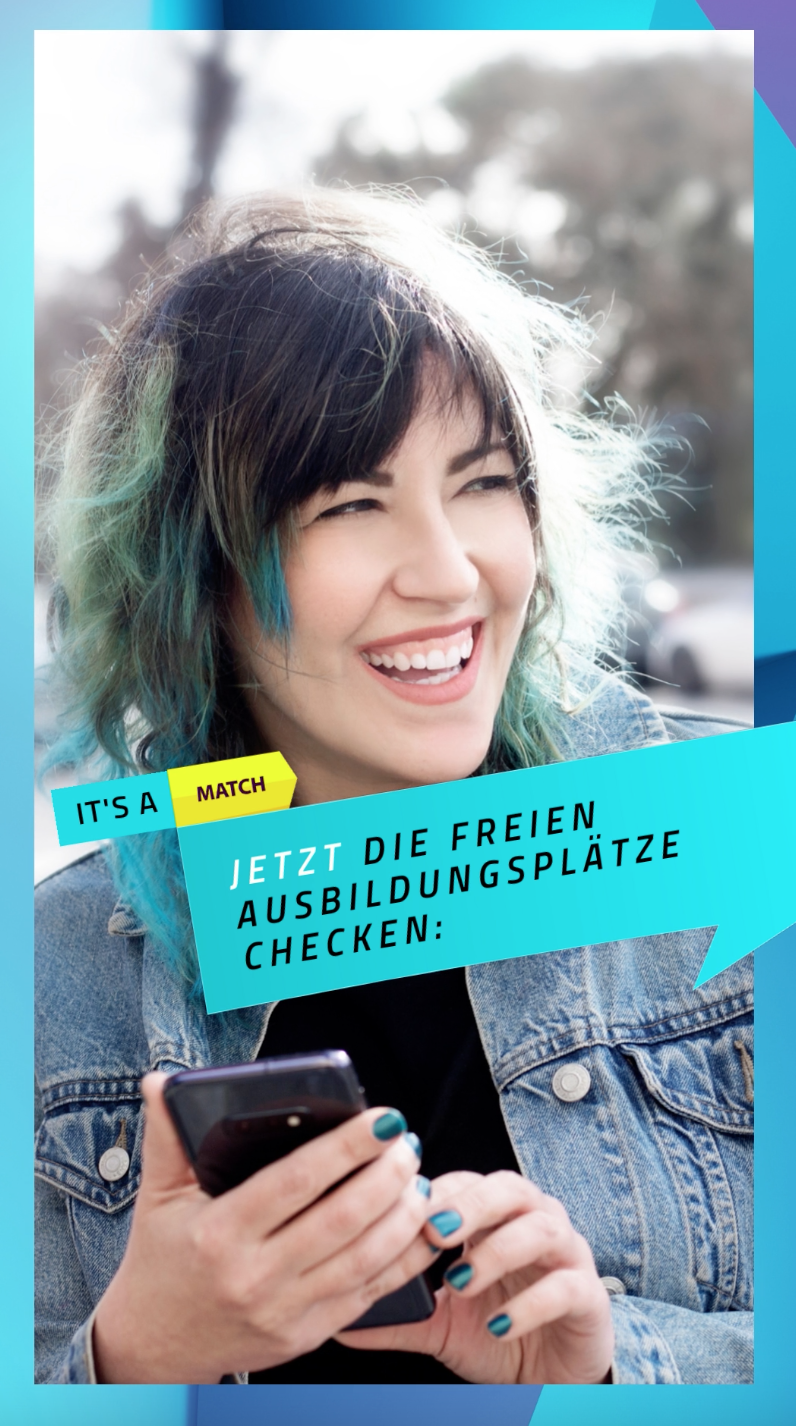 Serie 2
– Quadratisch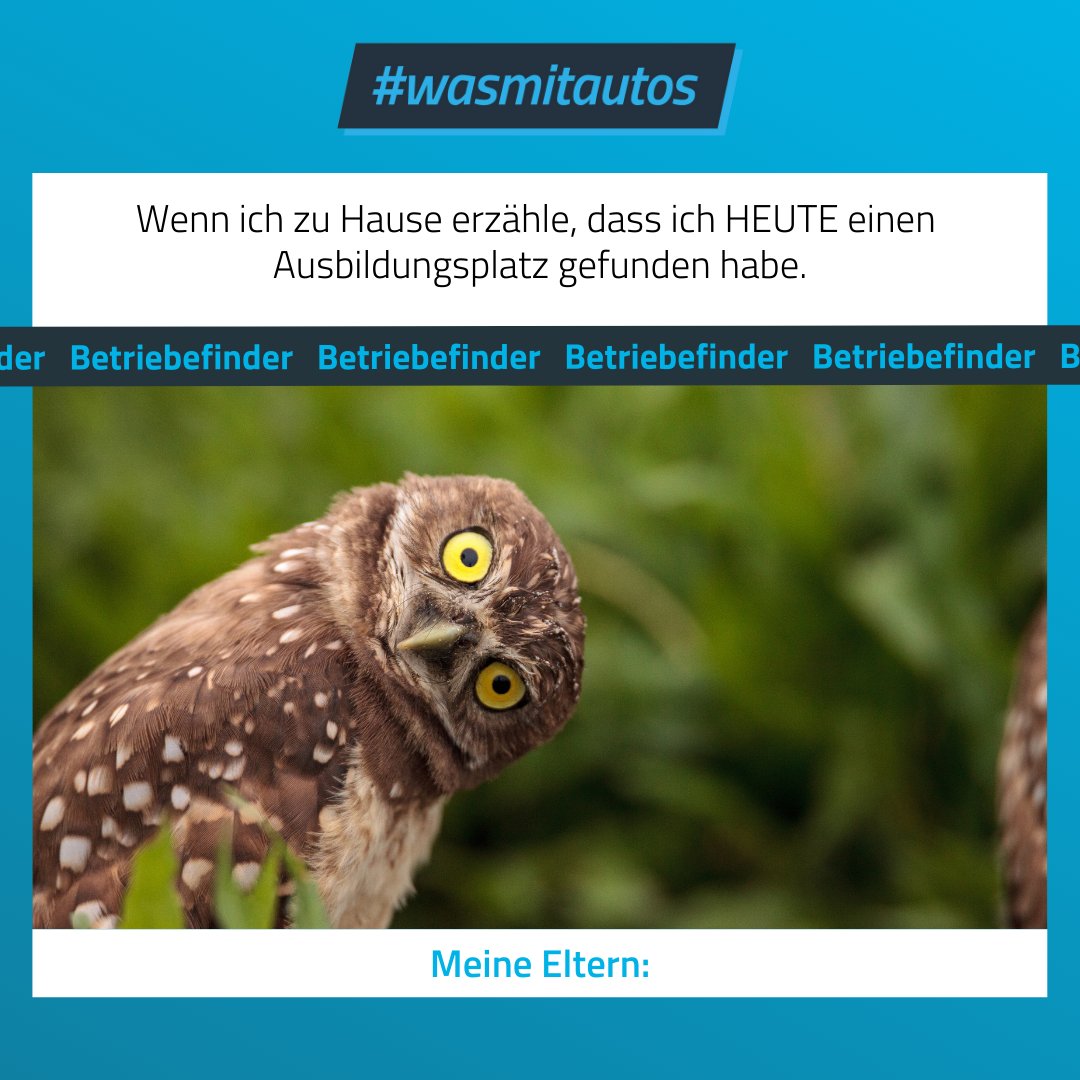 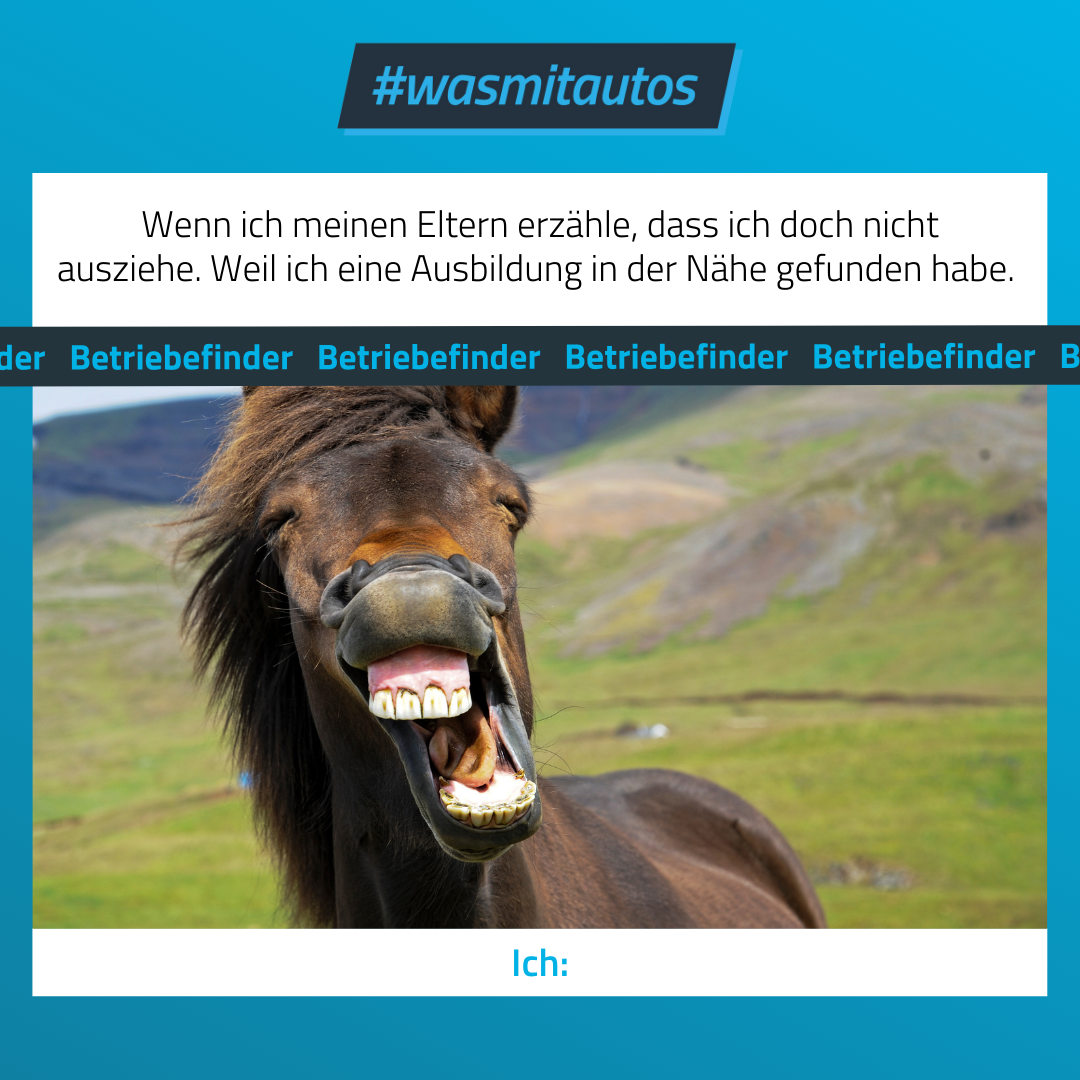 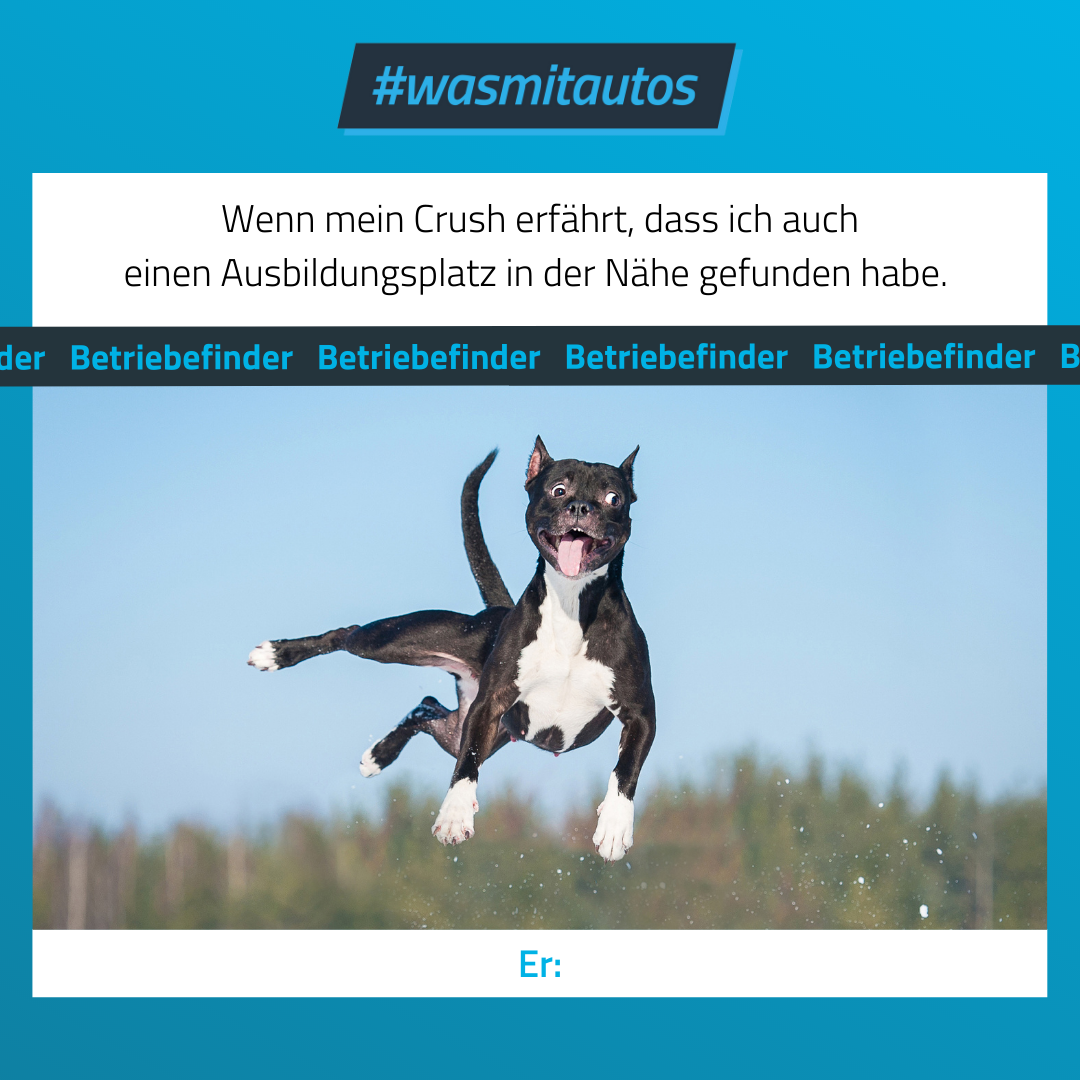 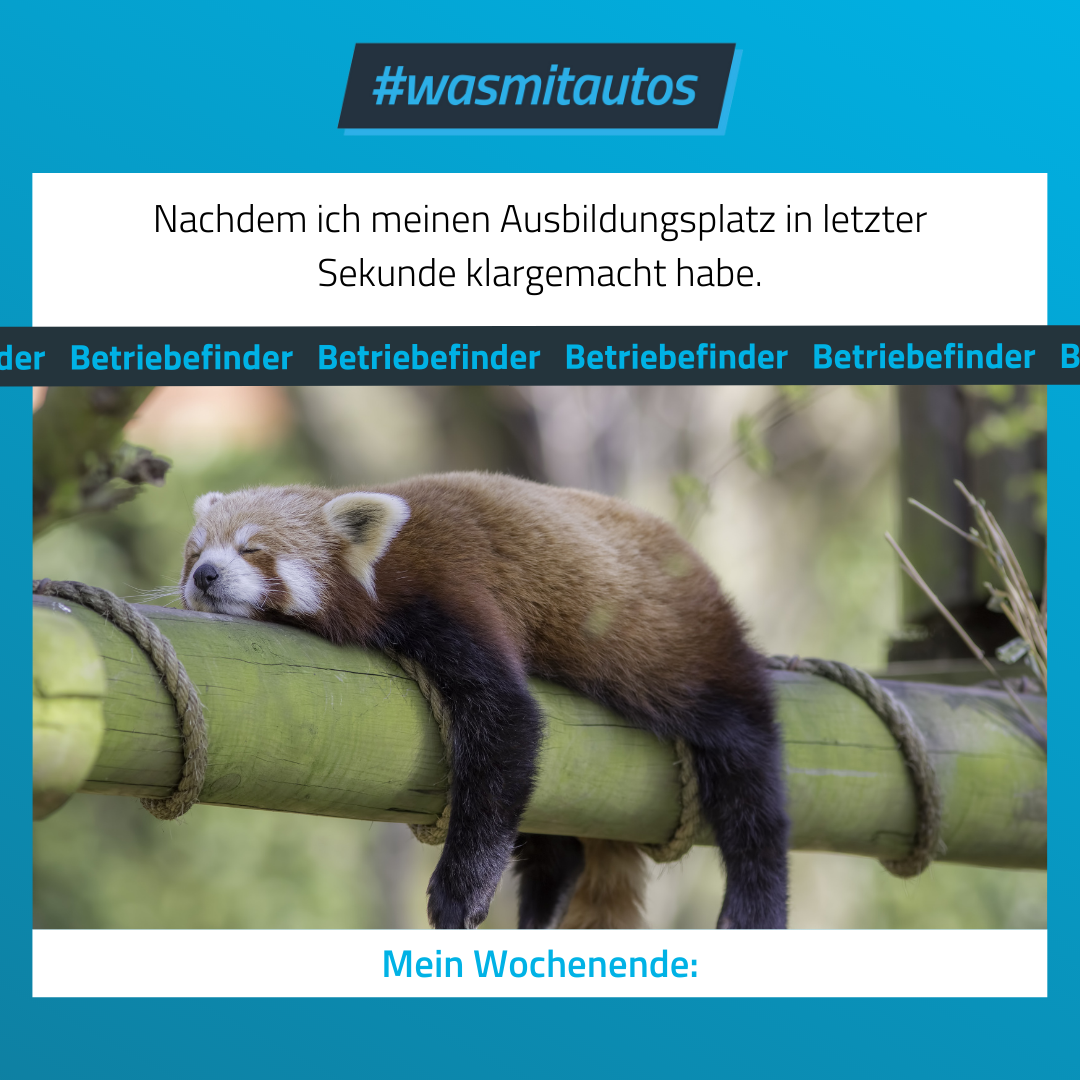 TITELBILDERWERTETEXTADVICE FORM | DISTRIBUTIONSEMPFEHLUNG
(Funktions-, Filter-, Hashtag-Empfehlungen; Call-to-Action-Advice)1Serie 1 
INSTAGRAM & FACEBOOK1080x1080 Pixel
Dateityp: .pngFinde einen Ausbildungsplatz in deiner Nähe im Kfz-Gewerbe! Im Betriebefinder kannst du die Ausbildungsbetriebe nach PLZ und Umkreis filtern, damit du deine Ausbildungsstelle am richtigen Ort findest. Check it!#wasmitautos #autoberufe #betriebefinder #itsamatch #kfzgewerbe #ausbildung #ausbildung2022 #azubis #asubildungsbörse #ausbildungsbetrieb #kfzmechatroniker #kfzmechatronikerin #automobilkaufmann #automobilkauffrau #suchmaschine #karriere #durchstartenLink in der Bio: www.wasmitautos.com/betriebefinder/Wichtigen Hashtag etablieren: #betriebefinder Kommunikationsziel: Conversion auf die LandingpageTyp: Targeting-PostGeotagging: ja2Serie 2
INSTAGRAM &FACEBOOK1080x1080 Pixel
Dateityp: .pngEs ist Mai, und du hast noch keinen Ausbildungsplatz gefunden? Vielleicht nerven deine Eltern schon, vielleicht wirst du langsam auch nervös? Der Betriebefinder kann dir schnell helfen. Dort findest du alle Ausbildungsbetriebe, die Ausbildungsstellen zu vergeben haben. Filtere sie nach PLZ und Umkreis und finde dein Match!LINK IN BIO.#wasmitautos #autoberufe #betriebefinder #itsamatch #kfzgewerbe #ausbildung #ausbildung2022 #azubis #ausbildungsbörse #ausbildungsbetrieb #kfzmechatroniker #kfzmechatronikerin #automobilkaufmann #automobilkauffrau #suchmaschine #karriere #durchstartenLink in der Bio oder im Post: www.wasmitautos.com/betriebefinder/Wichtigen Hashtag etablieren: #betriebefinderKommunikationsziel: ReichweiteTyp: Account-PostsGeotagging: ja3INSTAGRAMStoryformatNutzung der Bilder für mehrere      Storyslides: Funktionieren in der Gesamtheit als Story.1080 x 1920 Pixel
Dateityp: .mp4Links: Verweis auf Posting und Direktlink zum Betriebefinder 